ПОЯСНИТЕЛЬНАЯЗАПИСКАОБЩАЯХАРАКТЕРИСТИКАУЧЕБНОГОПРЕДМЕТА«РОДНОЙ(ТАТАРСКИЙ)ЯЗЫК»Изучение учебного предмета «Родной (татарский) язык» начинается на уровне начального общегообразования, его изучение в начальной школе представляет собой первый этап языковогообразованияиречевогоразвития обучающихся.Впроцессезнакомствасоструктурнымиединицамитатарскогоязыка,обучающиесяосознаютих роль и функции, а также связи и отношения, существующие в системе татарского языка и вречи. Усвоение морфологической и синтаксической структуры языка, правил строения слова ипредложения, графической формы букв осуществляется на основе формирования символико-моделирующихучебныхдействий сязыковыми единицами.Формирование у младших школьников представления о лексике татарского языка способствует,всвоюочередь,развитиюпониманияматериальнойприродыязыковогознака(словакакединствазвучанияи значения).Важнаярольотводитсяознакомлениюспонятиямиизобластисловообразования,морфологиии синтаксиса. Освоение грамматических понятий на начальном уровне способствует общемуумственному и речевому развитию обучающихся. Так, они знакомятся с необходимымиинтеллектуальными операциями анализа, синтеза, сравнения, сопоставления, классификации иобобщения, что в дальнейшем послужит основой для формирования общих учебных ипознавательныхуниверсальныхдействий.Изучение учебного предмета «Родной (татарский) язык» предусматривает межпредметные связисдругимиучебнымипредметамигуманитарногоцикла,впервуюочередьсучебнымпредметом«Литературноечтениенародном(татарском)языке».ЦЕЛИИЗАДАЧИИЗУЧЕНИЯУЧЕБНОГОПРЕДМЕТА«РОДНОЙ(ТАТАРСКИЙ)ЯЗЫК»Цель изучения учебного предмета «Родной (татарский) язык» – развитие элементарнойкоммуникативнойкомпетенцииобучающихсянадоступномуровневосновныхвидахречевойдеятельности:слушание,говорение,чтениеиписьмо;воспитаниеиразвитиеличности,уважающейязыковоенаследиемногонациональногонародаРоссийскойФедерации.Задачиизученияучебногопредмета«Родной(татарский)язык»:развитиеуобучающихсяпатриотических чувствпоотношениюктатарскомуязыку:любвии интереса к нему, осознания его красоты и эстетической ценности, гордости и уважения кродномуязыку;развитиеуобучающихсядиалогическойимонологической устнойиписьменнойречи,коммуникативных умений, нравственных и эстетических чувств, способности ктворческойдеятельности нататарскомязыке;формирование первоначальных знаний о системе и структуре родного (татарского)языка: фонетике, орфоэпии, графике, орфографии, лексике, морфемике, морфологии исинтаксисе;формированиенавыковкультурыречивзависимостиотситуацииобщения;уменийсоставлять несложные письменные тексты-описания, тексты-повествования ирассуждения.В результатеизученияучебногопредметаобучающиесянаучатсяосознаватьииспользоватьтатарскийязыккаксредствообщения,познаниямираи усвоениякультуры татарскогонарода.У обучающихся последовательно сформируются эмоционально-ценностное отношение кродному языку, интерес к его изучению, желание умело им пользоваться в разных ситуацияхобщения, правильно писать и читать, участвовать в диалоге, составлять несложные устныемонологические высказывания и письменные тексты. Через воспитание позитивногоэмоционально-ценностногоотношениякродномуязыкууобучающихсязакладываютсяосновыгражданскойкультурыличности.МЕСТОУЧЕБНОГОПРЕДМЕТА«РОДНОЙ(ТАТАРСКИЙ)ЯЗЫК»ВУЧЕБНОМПЛАНЕВсоответствиисФГОСНООучебныйпредмет«Роднойязык»входитвпредметнуюобласть«Роднойязыкилитературноечтениенародномязыке»иявляетсяобязательнымдля изучения.На изучение учебного предмета «Родной (татарский) язык» отводится 1 час в неделю начального общего образования. Количество учебных часов, выделяемых на изучениепредмета«Родной(татарский)язык»:1класс–33часа,2–3классы–по34часа,4класс–34часов.СОДЕРЖАНИЕУЧЕБНОГОПРЕДМЕТАКЛАССВидыречевойдеятельностиБеседанатему«Белембəйрəме»(«Деньзнаний»).Правилагигиенычтенияиписьма.Рассказна тему «Минем яраткануенчыкларым» («Мои любимые игрушки»). Чтение по слогам слов ипредложений.ОбучениеграмотеБуквы и звуки татарского алфавита. Чтение слов по слогам. Выработка связного и ритмичногонаписаниябукв.Слова,которыепишутсясзаглавнойбуквы.Основныеэлементысоединениябукввслове. Слог. Запись слов по слогам. Запись слов и предложений по памяти. Запись предложенийпосле предварительного слого-звукового разбора каждого слова. Татарский алфавит. Контрольноесписывание.СистематическийкурсРечь. Устная речь и письменная речь. Слово и предложение. Текст. Перенос слов из строки встроку.Ударение.Ударныйслог.Правописаниесловсгласнымиоиө.Правописаниеспецифичныхсогласныхзвуковтатарскогоязыка.Гласныезвукитатарскогоязыка.Согласныезвукитатарскогоязыка. Звуковое значение букв е, ѐ, ю, я. Слова, отвечающие на вопросы «кем?» («кто?») и «нəрсə?»(«что?»).Особенности присоединения аффиксоввтатарскомязыке.РазвитиеречиДиалог на тему «Мин мəктəптəһəмөйдə» («Я в школе и дома»). Урок-игра. Работа спрослушаннымтекстом.КЛАССВидыречевойдеятельностиРабота с текстом: выразительное чтение текста вслух, соблюдая правильную интонацию;составлениепредложенийдлярешенияопределеннойречевойзадачи.Составлениерассказапокартине. Работасаудиотекстом.СистематическийкурсСистема гласных звуков татарского языка. Согласные звуки в татарском языке. Лексическоезначение слова. Синонимы. Антонимы. Самостоятельные части речи: имя существительное,имяприлагательное,глагол.Имясуществительное.Имяприлагательное.Глагол.Контрольноесписывание.Настоящеевремя глагола.Предложение.РазвитиеречиУрок-игра.РаботастекстомДиалогнатему«Бездəяшиторганхайваннар» («Животныемоегокрая»).Монологнатему«Табигатькəничекярдəмитепбула?»(«Какможемпомочьприроде?»).Работавпарахнатему«Татармиллибəйрəмнəре»(«Татарскиенациональныепраздники»).КЛАССВидыречевойдеятельностиРабота с текстом: ответы на вопросы по содержанию текста; деление текста на смысловые части.Работастекстом:чтениевслух небольшоготекста,построенногонаизученномязыковомматериалессоблюдением правил произношения и интонирования; установление последовательности событий втексте. Работа с текстом: формулирование вопросов по тексту; выражение собственного мнения,аргументируяего с учетомситуацииобщения.Беседанатему«Сəяхəттə»(«Впутешествии»).Работас текстом: краткое изложение содержания прочитанного (услышанного) текста, выражение своегоотношенияк прочитанному (услышанному).СистематическийкурсПравописание и чтение слов с буквами ъ и ь. Слог. Ударение. Сложные слова. Парные слова.Лексическоезначениеслова.Кореньслова.Аффиксы.Имясуществительное.Личныеместоимения.Спряжениеглаголовнастоящеговремени.Имяприлагательное.Главныечленыпредложения.РазвитиеречиУрок-игра.Творческаяработа:составлятьустныйрассказпокартинкам;готовитьвыставку,посвященнуюнациональной одежденародовРоссии.КЛАССВидыречевойдеятельностиРаботастекстом:составлениенебольшихустныхиписьменныхтекстов.Составлениетекстапокартине.Презентация натему«Россия шəһəрлəре»(«ГородаРоссии»).СистематическийкурсГласные и согласные звуки. Закон сингармонизма. Ударение и его виды. Транскрипция.Порядокфонетическогоразбора.Словарныйсоставтатарскогоязыка.Заимствованныеслова.Слово.Лексическоезначениеслова.Корень и окончание.Самостоятельныечастиречи.Имясуществительное.Имяприлагательное.Степенисравненияименприлагательных. Местоимение. Имя числительное. Глагол. Повелительное наклонение. Главныечленыпредложения.Второстепенныечленыпредложения.РазвитиеречиРаботастекстом:Составлениетекстаизразрозненныхпредложений,частейтекста;определениезначениянезнакомыхсловпо контексту.ПЛАНИРУЕМЫЕОБРАЗОВАТЕЛЬНЫЕРЕЗУЛЬТАТЫЛИЧНОСТНЫЕРЕЗУЛЬТАТЫВрезультатеизученияпредмета«Родной(татарский)язык»науровненачальногообщегообразования уобучающегосябудут сформированыследующиеличностныерезультаты:гражданско-патриотическоговоспитания:становлениеценностногоотношенияксвоейРодине–России;осознаниесвоейэтнокультурнойироссийскойгражданскойидентичности;сопричастностькпрошлому,настоящемуибудущемусвоейстраныиродногокрая;первоначальныепредставленияочеловекекакчленеобщества,оправахиответственности,уважении и достоинстве человека, о нравственно-этических нормах поведения и правилахмежличностныхотношений;духовно-нравственноговоспитания:признаниеиндивидуальностикаждогочеловека;проявлениесопереживания,уваженияидоброжелательности;неприятиелюбыхформповедения,направленныхнапричинениефизическогоиморальноговредадругимлюдям;эстетическоговоспитания:уважительноеотношениеиинтерескхудожественнойкультуре,восприимчивостькразнымвидамискусства,традициямитворчествусвоегои другихнародов;стремлениексамовыражениювразныхвидаххудожественнойдеятельности;физического воспитания, формирования культуры здоровья и эмоционального благополучия: -соблюдениеправилздорового ибезопасного(для себяи другихлюдей)образажизни вокружающей среде (в том числе информационной); - бережноеотношение к физическому и психическому здоровью;трудовоговоспитания:осознание ценности труда в жизни человека и общества, ответственное потребление и бережноеотношениекрезультатамтруда,навыки участиявразличныхвидахтрудовойдеятельности,интерескразличнымпрофессиям;экологическоговоспитания:бережноеотношениекприроде;неприятиедействий,приносящихейвред;ценностинаучногопознания:первоначальныепредставленияонаучнойкартинемира;познавательные интересы, активность, инициативность, любознательность и самостоятельность впознании.МЕТАПРЕДМЕТНЫЕРЕЗУЛЬТАТЫВрезультатеизученияучебногопредмета «Родной(татарский)язык»обучающийсяовладеетуниверсальнымиучебнымипознавательнымидействиями:базовыелогическиедействия:сравнивать объекты, устанавливать основания для сравнения, устанавливать аналогии; -объединятьобъекты(языковыеединицы)по определенномупризнаку;определятьсущественныйпризнакдляклассификацииязыковыхединиц,классифицироватьязыковыеединицы;находитьвязыковомматериалезакономерностиипротиворечиянаосновепредложенногоучителемалгоритманаблюдения;анализироватьалгоритмдействийприработесязыковымиединицами,самостоятельновыделятьучебныеоперацииприанализеязыковыхединиц;выявлять недостаток информации для решения учебной и практической задачи на основепредложенногоалгоритма;устанавливатьпричинно-следственныесвязивситуацияхнаблюдениязаязыковымматериалом,делатьвыводы;базовыеисследовательскиедействия:спомощьюучителяформулироватьцель,планироватьизмененияязыковогообъекта,речевойситуации;сравниватьнескольковариантоввыполнениязадания,выбиратьнаиболееподходящий(наосновепредложенныхкритериев);проводить по предложенному плану несложное лингвистическое исследование, выполнять попредложенномупланупроектноезадание;формулироватьвыводыиподкреплятьихдоказательстваминаосноверезультатовпроведенногонаблюдениязаязыковымматериалом(классификации,сравнения,исследования);работасинформацией:выбиратьисточникполученияинформации:нужныйсловарьдляполучениязапрашиваемойинформации,дляуточнения;согласнозаданномуалгоритмунаходитьвпредложенномисточникеинформацию;распознавать достоверную и недостоверную информацию самостоятельно или на основаниипредложенногоучителемспособаеепроверки;соблюдатьспомощьювзрослых(педагогическихработников,родителей,законныхпредставителей)правилаинформационнойбезопасностиприпоискеинформациивсетиИнтернет;анализироватьисоздаватьтекстовую,видео,графическую,звуковуюинформациювсоответствиисучебной задачей;самостоятельносоздаватьсхемы,таблицыдляпредставлениялингвистическойинформации.Врезультатеизученияучебногопредмета «Родной(татарский)язык»обучающийсяовладеетуниверсальнымиучебнымикоммуникативнымидействиями:общение:восприниматьиформулироватьсуждения,выражатьэмоциивсоответствиисцелямии условиямиобщениявзнакомой среде;проявлять уважительное отношение к собеседнику, соблюдать правила ведения диалога идискуссии;признавать возможность существования разных точек зрения; -корректноиаргументированно высказыватьсвоемнение;строитьречевоевысказываниевсоответствииспоставленнойзадачей;создавать устные и письменные тексты (описание, рассуждение, повествование); -готовитьнебольшиепубличныевыступления;подбиратьиллюстративныйматериал(рисунки,фото,плакаты)ктекстувыступления;совместнаядеятельность:формулировать краткосрочные и долгосрочные цели (индивидуальные с учетом участия вколлективных задачах) в стандартной (типовой) ситуации на основе предложенного форматапланирования,распределения промежуточных шагови сроков;принимать цель совместной деятельности, коллективно строить действия по ее достижению:распределятьроли,договариваться,обсуждатьпроцессирезультатсовместнойработы;проявлятьготовностьруководить,выполнятьпоручения,подчиняться;ответственновыполнятьсвоючастьработы;оцениватьсвойвкладвобщийрезультат;выполнять совместныепроектныезаданиясопоройнапредложенныеобразцы.Врезультатеизученияучебногопредмета «Родной(татарский)язык»обучающийсяовладеетуниверсальнымиучебнымирегулятивнымидействиями:самоорганизация:планировать действия по решению учебной задачи для получения результата; -выстраиватьпоследовательность выбранныхдействий;самоконтроль:устанавливатьпричиныуспеха/неудачучебнойдеятельности;корректироватьсвои учебныедействиядляпреодоленияошибок.ПРЕДМЕТНЫЕРЕЗУЛЬТАТЫКЛАССОбучающийсянаучится:воспроизводитьзвуковуюформусловапоегобуквеннойзаписи;рассказыватьосебе,друзьяхит.д.;соблюдатьорфоэпическиеиинтонационныенормытатарскогоязыкавустнойиписьменнойречи;читатьцелымисловамисоскоростью,соответствующейиндивидуальномутемпуобучающегося;владетьначертаниемписьменныхпрописныхистрочныхбукв;правильносписыватьсловаипредложения;писатьбуквы,буквосочетания,слоги,слова,предложенияссоблюдениемгигиеническихнорм;вырабатыватьсвязноеиритмичноенаписаниебукв;писатьподдиктовкуслова, текстыобъемомне более8слов;распознаватьустнуюиписьменнуюречь;различатьслово,предложениеитекст;применятьизученныеправилаправописания:раздельноенаписаниесловвпредложении;писатьбезискаженийпрописныебуквывначалепредложенияивименах собственных;правильнооформлятьпредложениенаписьме,выбиратьзнакконцапредложения;выделятьвсловеударение;произноситьиразличатьнаслух гласныезвукитатарскогоязыка;различать гласные и согласные звуки; гласные – ударные и безударные, твердые и мягкие;согласные– звонкиеи глухие;распознаватьпарныеинепарныегласныеисогласныезвуки;определятьколичествоипоследовательностьзвуковвслове;различатьзвукиибуквы:буквакакзнакзвука;определятьколичествослогов;переноситьслованадругую строку;переноситьсловасбуквамиъиьпослогам;правильнописатьичитатьсловасбуквамиъиь;правильночитатьспецифичныегласныезвукитатарскогоязыка[ə],[ө],[ү];правильночитатьспецифичныесогласныезвукитатарскогоязыка[w],[ғ],[қ],[җ],[ң],[һ];правильноупотреблятьприписьмебуквы,обозначающиеспецифичныезвукитатарскогоязыка;определятьфункциибукве,ѐ,ю,я;проводитьслого-звуковойразборслова;правильноназыватьбуквытатарскогоалфавита,ихпоследовательность;использоватьалфавитдляупорядоченияспискаслов;правильноприсоединятьксловутвердыйилимягкийвариантаффиксов;различатьслова,отвечающиенавопросы«кем?»(«кто?»)и«нəрсə?»(«что?»);находитьвпредложениислова,отвечающиенавопрос«нишли?»(«чтоделает?»);вестидиалог,расспрашиваясобеседника,отвечаянаеговопросы;восприниматьнаслух аудиотекст,построенныйназнакомомязыковомматериале;владетьтехникойчтения,приемамипониманияпрочитанногоипрослушанноготекста.КЛАССОбучающийсянаучится:составлятьнебольшоеописаниекартины;рассказыватьодрузьях,любимыхживотных,каникулах ит.д.;пониматьнаслухречьучителяиодноклассников;находитьвтекстенужнуюинформацию;выразительночитатьтекствслух,соблюдаяправильнуюинтонацию;правильносписывать(безпропусковиискаженийбукв)словаипредложения,текстобъемомнеболее10слов;писать под диктовку (без пропусков и искажений букв) слова, предложения, тексты объемом неболее12 словсучетом изученныхправилправописания;применятьправилаправописанияитеоретическийматериал,соблюдатьизученныенормыорфографииипунктуации;находитьвтекстесловасзаданнымзвуком;использоватьразличныесловаритатарскогоязыка;определятьлексическоезначениесловаспомощьюсловаря;выявлятьвтекстеслучаи употребленияэлементарныхсинонимовиантонимов;распознаватьсамостоятельныечастиречи;выделятьсредиименсуществительныхсобственныеинарицательные;определятьчислоименсуществительных;различатьименасуществительныеодушевленныеинеодушевленныеповопросам«кем?»(«кто?»)и«нəрсə?»(«что?»);распознаватьименаприлагательные,определятьихрольвречи;наблюдатьзаупотреблениемименприлагательныхвтекстах;различатьглаголысредидругихсловивтексте;распознаватьглаголынастоящеговремени;строить предложения для решения определенной речевой задачи (для ответа на заданный вопрос,длявыражения собственного мнения);соблюдатьнормыречевогоэтикетавситуацияхучебногоибытовогообщения;анализироватьуместностьиспользованиясредствустногообщениявразныхситуациях,вовремямонологаи диалога.КЛАССОбучающийсянаучится:строитьустноедиалогическоеимонологическоевысказывание;разыгрыватьготовыедиалогинаизученныетемы;читатьвслухнебольшойтекст,построенныйнаизученномязыковомматериалессоблюдениемправилпроизношенияи интонирования;краткоизлагатьсодержаниепрочитанного(услышанного)текста,выражатьсвоеотношениекпрочитанному(услышанному), используяречевыесредствародногоязыка;устанавливатьпоследовательностьсобытийвтексте;правильносписыватьслова,предложения,текстобъемомнеболее15слов;писатьподдиктовкутекстобъемомнеболее15словсучетомизученныхправилправописания;пониматьсоциокультурныереалиипричтениииаудированииврамкахизученногоматериала;использоватьнаписьмеразделительныйъиьзнаки;выделятьвсловеударныйслог;выделятькореньслова(простыеслучаи);различатьоднокоренныесловаиформыодногоитогожеслова;распознаватьсложныеипарныеслова;пониматьособенностисловакакединицылексическогоуровняязыка;наблюдатьзаупотреблениемсинонимов,антонимовиомонимоввречи;подбиратьсинонимыксловамразныхчастейречи;различатьоднозначныеимногозначныеслова, прямоеипереносноезначенияслова;определятьслова, употребленныевпрямомипереносномзначении(простыеслучаи);определятьграмматическиепризнакиименсуществительных(число,падеж);наблюдатьзаличнымиместоимениями;использоватьличныеместоимениядляустраненияповторов втексте;выявлять имя прилагательное среди других частей речи по обобщенному лексическому значениюивопросу;наблюдатьзарольюименприлагательныхвтексте-описании;наблюдатьзаособенностямиглаголакакчастиречи;определятьспряжениеглаголовнастоящеговремени;находитьглавныечленыпредложения –подлежащееисказуемое;писатьсочинениепокартине,используявыразительныесредстваязыка;соблюдатьнормытатарскогоязыкавсобственнойречииоцениватьсоблюдениеэтих нормвречисобеседников.КЛАССОбучающийсянаучится:читатьпросебянебольшиетекстыиполностьюпониматьихсодержание;самостоятельносоздаватьнебольшиеустныеиписьменныетексты;определятьзначениенезнакомыхсловпоконтексту;правильносписыватьтекстобъемомнеболее20слов;писать изложения и тексты под диктовку объемом не более 20 слов с учетом изученных правилправописания;применятьвречизаконсингармонизма;проводитьфонетическийанализслова;определятьсловарныйсоставтатарскогоязыкасточкизренияегопроисхождения;распознаватьрусскиезаимствованиявтатарскомязыке;определятьпорядокприсоединенияаффиксоввтатарскомязыке;различатьсловообразующиеиформообразующиеаффиксы;образовыватьновыесловаприпомощиаффиксов;устанавливать принадлежность слова к определенной части речи (в объеме изученного) покомплексуосвоенныхграмматическихпризнаков;образовыватьстепенисравненияприлагательных;использоватьвречиличныеместоимения;использоватьвречивопросительныеиуказательныеместоимения «кем»(«кто»), «нəрсə»(«что»),«кайда»(«где»), «күпме»(«сколько»),«бу»(«это»),«теге»(«тот»);определятьзначениеиупотреблениевречипорядковыхиколичественныхчислительных;распознаватьформуповелительногонаклоненияглагола;определятькатегориювремениглагола:настоящее,прошедшееибудущее;образовыватьотрицательныйаспектглаголовнастоящего,прошедшегоибудущеговремени;находитьвторостепенныечленыпредложения;владетьтехникойвыступленияснебольшимисообщениямипередзнакомойаудиторией;выражатьсобственноемнение,аргументируяегосучетомситуацииобщения;пониматьцельписьменногопересказатекста;представлятьнататарскомязыкесвоюстрануикультуру.ТЕМАТИЧЕСКОЕПЛАНИРОВАНИЕКЛАССКЛАССКЛАССКЛАССПОУРОЧНОЕПЛАНИРОВАНИЕУЧЕБНО-МЕТОДИЧЕСКОЕОБЕСПЕЧЕНИЕОБРАЗОВАТЕЛЬНОГОПРОЦЕССАОБЯЗАТЕЛЬНЫЕУЧЕБНЫЕМАТЕРИАЛЫДЛЯУЧЕНИКАКЛАССТатар теленеңаңлатмалысүзлеге: 3 томда. – Казан: Тат.кит. нəшр., 1977. – Т. 1. – 476 б.;Татар теленеңаңлатмалысүзлеге: 3 томда. – Т. 2. – Казан: Тат.кит. нəшр., 1979. – 726 б.;Татар теленеңаңлатмалысүзлеге: 3 томда. – Т. 3. – Казан: Тат.кит. нəшр., 1981. – 832 б.;Татартеленеңаңлатмалысүзлеге:IVтом:Л –Р.– Казан:ТӘһСИ, 2018.– 760б.;Татар теленеңаңлатмалысүзлеге: V том: С–Т. – Казан: ТӘһСИ, 2019. – 908 б.;Татартеленеңаңлатмалысүзлеге:VIтом:У–Я.– Казан:ТӘһСИ,2021.– 912б.;ХарисовФ.Ф.,ХарисоваЧ.М.Иллюстрированныйтатарско-русскийтематическийсловарь.–Казань:Татарскоекнижноеиздательство,2017.–142с.;Ханбикова Ш. С. Татар теленеңсинонимнарсүзлеге / Ш. С. Ханбикова, Ф. С. Сафиуллина. – Казан:Татар.кит. нəшр., 2014.– 263 б.;Әдиплəребез: библиографикбелешмəлек: 2 томда: 1 том / төз. Р. Н. Даутов, Р. Ф. Рахмани. – Казан:Татар.кит. нəшр., 2009.– 750 с.;Әдиплəребез: библиографикбелешмəлек: 2 томда: 2 том / төз. Р. Н. Даутов, Р. Ф. Рахмани. – Казан:Татар.кит. нəшр., 2009.– 734 с.;Исəнбəт Н. С. Татар халыкмəкальлəре. 3 томда: 1 том. – Казан: Татар.кит. нəшр., 2010. – 623 с.;Исəнбəт Н. С. Татар халыкмəкальлəре. 3 томда: 2 том. – Казан: Татар.кит. нəшр., 2010. – 749 с.;Исəнбəт Н. С. Татар халыкмəкальлəре. 3 томда: 3 том. – Казан: Татар. кит. нəшр., 2010. – 799 с.;Детскийжурнал«Сабантуй»(«Сабантуй»)на татарскомязыке.;Детскийжурнал«Ялкын»(«Пламя»).;Научно-методическийжурнал«Мəгариф»(«Магариф»).;1.И.Х.Мияссарова,К.Ф.Файзрахманова.Татарскийязык:учебникдляобщеобразовательныхорганизаций начального общего образования с обучением на русском языке (для изучающихтатарскийязыккакродной)1класс, часть1,2–Казань:«Магариф-Вакыт», 2017.КЛАССТатар теленеңаңлатмалысүзлеге: 3 томда. – Казан: Тат.кит. нəшр., 1977. – Т. 1. – 476 б.;Татар теленеңаңлатмалысүзлеге: 3 томда. – Т. 2. – Казан: Тат.кит. нəшр., 1979. – 726 б.;Татар теленеңаңлатмалысүзлеге: 3 томда. – Т. 3. – Казан: Тат.кит. нəшр., 1981. – 832 б.;Татартеленеңаңлатмалысүзлеге:IVтом:Л– Р.– Казан:ТӘһСИ,2018. –760 б.;Татар теленеңаңлатмалысүзлеге: V том: С–Т. – Казан: ТӘһСИ, 2019. – 908 б.;Татартеленеңаңлатмалысүзлеге:VIтом:У–Я.– Казан:ТӘһСИ,2021.– 912б.;ХарисовФ.Ф.,ХарисоваЧ.М.Иллюстрированныйтатарско-русскийтематическийсловарь.–Казань:Татарскоекнижноеиздательство,2017.–142с.;Ханбикова Ш. С. Татар теленеңсинонимнарсүзлеге / Ш. С. Ханбикова, Ф. С. Сафиуллина. – Казан:Татар.кит. нəшр., 2014.– 263 б.;Әдиплəребез: библиографикбелешмəлек: 2 томда: 1 том / төз. Р. Н. Даутов, Р. Ф. Рахмани. – Казан:Татар.кит. нəшр., 2009.– 750 с.;Әдиплəребез: библиографикбелешмəлек: 2 томда: 2 том / төз. Р. Н. Даутов, Р. Ф. Рахмани. – Казан:Татар.кит. нəшр., 2009.– 734 с.;ИсəнбəтН.С.Татархалыкмəкальлəре.3томда:1том. –Казан:Татар.кит.нəшр.,2010.–623с.;Исəнбəт Н. С. Татар халыкмəкальлəре. 3 томда: 2 том. – Казан: Татар.кит. нəшр., 2010. – 749 с.;Исəнбəт Н. С. Татар халыкмəкальлəре. 3 томда: 3 том. – Казан: Татар. кит. нəшр., 2010. – 799 с.;Детскийжурнал«Сабантуй»(«Сабантуй»)на татарскомязыке.;Детскийжурнал«Ялкын»(«Пламя»).;Научно-методическийжурнал«Мəгариф»(«Магариф»).;И.Х. Мияссарова, К.Ф. Файзрахманова. Татарский язык: учебник для общеобразовательныхорганизацийначальногообщегообразованиясобучениемнарусскомязыке(дляизучающихтатарскийязыккакродной)2класс,часть1,2–Казань:«Магариф-Вакыт»,2017.КЛАССТатар теленеңаңлатмалысүзлеге: 3 томда. – Казан: Тат.кит. нəшр., 1977. – Т. 1. – 476 б.;Татар теленеңаңлатмалысүзлеге: 3 томда. – Т. 2. – Казан: Тат.кит. нəшр., 1979. – 726 б.;Татар теленеңаңлатмалысүзлеге: 3 томда. – Т. 3. – Казан: Тат.кит. нəшр., 1981. – 832 б.;Татартеленеңаңлатмалысүзлеге:IVтом: Л–Р. –Казан: ТӘһСИ,2018.– 760б.;Татар теленеңаңлатмалысүзлеге: V том: С–Т. – Казан: ТӘһСИ, 2019. – 908 б.;Татартеленеңаңлатмалысүзлеге:VIтом:У–Я.– Казан:ТӘһСИ,2021.– 912б.;ХарисовФ.Ф.,ХарисоваЧ.М.Иллюстрированныйтатарско-русскийтематическийсловарь. –Казань:Татарскоекнижноеиздательство,2017.–142с.;Ханбикова Ш. С. Татар теленеңсинонимнарсүзлеге / Ш. С. Ханбикова, Ф. С. Сафиуллина. – Казан:Татар.кит. нəшр., 2014.– 263 б.;Әдиплəребез: библиографикбелешмəлек: 2 томда: 1 том / төз. Р. Н. Даутов, Р. Ф. Рахмани. – Казан:Татар.кит. нəшр., 2009.– 750 с.;Әдиплəребез: библиографикбелешмəлек: 2 томда: 2 том / төз. Р. Н. Даутов, Р. Ф. Рахмани. – Казан:Татар.кит. нəшр., 2009.– 734 с.;Исəнбəт Н. С. Татар халыкмəкальлəре. 3 томда: 1 том. – Казан: Татар.кит. нəшр., 2010. – 623 с.;Исəнбəт Н. С. Татар халыкмəкальлəре. 3 томда: 2 том. – Казан: Татар.кит. нəшр., 2010. – 749 с.;Исəнбəт Н. С. Татар халыкмəкальлəре. 3 томда: 3 том. – Казан: Татар. кит. нəшр., 2010. – 799 с.;Детскийжурнал«Сабантуй»(«Сабантуй»)на татарскомязыке.;Детскийжурнал«Ялкын»(«Пламя»).;Научно-методическийжурнал«Мəгариф»(«Магариф»).;1.И.Х.Мияссарова,К.Ф.Файзрахманова.Татарскийязык:учебникдляобщеобразовательныхорганизаций начального общего образования с обучением на русском языке (для изучающихтатарскийязыккакродной)3класс, часть1,2–Казань:«Магариф-Вакыт», 2019.КЛАССТатар теленеңаңлатмалысүзлеге: 3 томда. – Казан: Тат.кит. нəшр., 1977. – Т. 1. – 476 б.;Татар теленеңаңлатмалысүзлеге: 3 томда. – Т. 2. – Казан: Тат.кит. нəшр., 1979. – 726 б.;Татар теленеңаңлатмалысүзлеге: 3 томда. – Т. 3. – Казан: Тат.кит. нəшр., 1981. – 832 б.;Татартеленеңаңлатмалысүзлеге:IVтом: Л–Р. –Казан: ТӘһСИ,2018.– 760б.;Татар теленеңаңлатмалысүзлеге: V том: С–Т. – Казан: ТӘһСИ, 2019. – 908 б.;Татартеленеңаңлатмалысүзлеге:VIтом:У–Я.– Казан:ТӘһСИ,2021.– 912б.;ХарисовФ.Ф.,ХарисоваЧ.М.Иллюстрированныйтатарско-русскийтематическийсловарь.–Казань:Татарскоекнижноеиздательство,2017.–142с.;Ханбикова Ш. С. Татар теленеңсинонимнарсүзлеге / Ш. С. Ханбикова, Ф. С. Сафиуллина. – Казан:Татар.кит. нəшр., 2014.– 263 б.;Әдиплəребез: библиографикбелешмəлек: 2 томда: 1 том / төз. Р. Н. Даутов, Р. Ф. Рахмани. – Казан:Татар.кит. нəшр., 2009.– 750 с.;Әдиплəребез: библиографикбелешмəлек: 2 томда: 2 том / төз. Р. Н. Даутов, Р. Ф. Рахмани. – Казан:Татар.кит. нəшр., 2009.– 734 с.;Исəнбəт Н. С. Татар халыкмəкальлəре. 3 томда: 1 том. – Казан: Татар.кит. нəшр., 2010. – 623 с.;Исəнбəт Н. С. Татар халыкмəкальлəре. 3 томда: 2 том. – Казан: Татар.кит. нəшр., 2010. – 749 с.;Исəнбəт Н. С. Татар халыкмəкальлəре. 3 томда: 3 том. – Казан: Татар. кит. нəшр., 2010. – 799 с.;Детскийжурнал«Сабантуй»(«Сабантуй»)на татарскомязыке.;Детскийжурнал«Ялкын»(«Пламя»).;Научно-методическийжурнал«Мəгариф»(«Магариф»).;1.И.Х.Мияссарова,К.Ф.Файзрахманова.Татарскийязык:учебникдляобщеобразовательныхорганизаций начального общего образования с обучением на русском языке (для изучающихтатарскийязыккакродной)4класс, часть1,2–Казань:«Магариф-Вакыт», 2018.МЕТОДИЧЕСКИЕМАТЕРИАЛЫДЛЯУЧИТЕЛЯ1КЛАССГиниятуллинаЛ.М,ШакуроваМ.М.Тугантелнеукытуметодикасыныңбүгенгекөнпроблемалары.–Казан:Вестфалика,2018.–120б.;Харисов Ф. Ф., Харисова Ч. М. Татар теле: диктантларҗыентыгы. 1-4 нчесыйныфукучыларыөчен. –Казан:Мəгариф-Вакыт, 2018. – 55 б.;ШəкүроваМ.М.,ГыйниятуллинаЛ.М. Башлангычсыйныфларда «Тугантел»предметынукыту:яңартылганэчтəлекһəмперспективалар. Методик ярдəмлек. – Казан: ТР ФА ТӘһСИ, 2018. – 40 б.;Шəкүрова М. М., Юсупов А. Ф., Хөснетдинов Д. Х. Татар уртагомумибелембирүоешмаларындататартеленукытуметодикасы. – Казан:Казанун-ты нəшр., 2015. – 110б.;ШəкуроваМ.М. Дидактикуеннар:«Тугантел(татартеле)»һəм«Әдəбиуку»дəреслəрендəкуллануөчен. Башлангычгомумибелембирүоешмаларыөчен методик əсбап / М. М. Шəкүрова, Л. М.Гыйниятуллина,Г. Н. Мөхəрлəмова, Д.М.Абдуллина.–Казан, 2019. – 60б.;ТатарскийалфавитТаблицыкосновнымразделамграмматическогоматериала,содержащегосявпрограммепотатарскомуязыкуНаборы сюжетных картинок в соответствии с тематикой, определѐнной в программе по татарскомуязыку(втомчислеи вцифровойформе)Татарско-русскийирусско-татарскийсловариРаздаточныйматериалпотатарскомуязыкудля1,2,3,4классов.2КЛАССГиниятуллинаЛ.М,ШакуроваМ.М.Тугантелнеукытуметодикасыныңбүгенгекөнпроблемалары.Казан:Вестфалика,2018.–120б.;Харисов Ф. Ф., Харисова Ч. М. Татар теле: диктантларҗыентыгы. 1-4 нчесыйныфукучыларыөчен. –Казан:Мəгариф-Вакыт, 2018. – 55 б.;ШəкүроваМ.М.,ГыйниятуллинаЛ.М.Башлангычсыйныфларда«Тугантел»предметынукыту:яңартылганэчтəлекһəмперспективалар. Методик ярдəмлек. – Казан: ТР ФА ТӘһСИ, 2018. – 40 б.;Шəкүрова М. М., Юсупов А. Ф., Хөснетдинов Д. Х. Татар уртагомумибелембирүоешмаларындататартеленукытуметодикасы.– Казан:Казанун-ты нəшр., 2015. – 110б.;ШəкуроваМ.М. Дидактикуеннар:«Тугантел(татартеле)»һəм«Әдəбиуку»дəреслəрендəкуллануөчен. Башлангычгомумибелембирүоешмаларыөчен методик əсбап / М. М. Шəкүрова, Л. М.Гыйниятуллина,Г.Н.Мөхəрлəмова, Д.М.Абдуллина. – Казан, 2019. – 60б.;ТатарскийалфавитТаблицыкосновнымразделамграмматическогоматериала,содержащегосявпрограммепотатарскомуязыкуНаборы сюжетных картинок в соответствии с тематикой, определѐнной в программе по татарскомуязыку(втомчислеи вцифровойформе)Татарско-русскийирусско-татарскийсловариРаздаточныйматериалпотатарскомуязыкудля 1,2,3,4классов.КЛАССГиниятуллинаЛ.М,ШакуроваМ.М.Тугантелнеукытуметодикасыныңбүгенгекөнпроблемалары.Казан:Вестфалика,2018.–120б.;Харисов Ф. Ф., Харисова Ч. М. Татар теле: диктантларҗыентыгы. 1-4 нчесыйныфукучыларыөчен. –Казан:Мəгариф-Вакыт, 2018. – 55 б.;ШəкүроваМ.М.,ГыйниятуллинаЛ.М.Башлангычсыйныфларда «Тугантел»предметынукыту:яңартылганэчтəлекһəмперспективалар. Методик ярдəмлек. – Казан: ТР ФА ТӘһСИ, 2018. – 40 б.;Шəкүрова М. М., Юсупов А. Ф., Хөснетдинов Д. Х. Татар уртагомумибелембирүоешмаларындататартеленукытуметодикасы.– Казан:Казанун-ты нəшр., 2015. – 110б.;ШəкуроваМ.М. Дидактикуеннар:«Тугантел(татартеле)»һəм«Әдəбиуку»дəреслəрендəкуллануөчен. Башлангычгомумибелембирүоешмаларыөчен методик əсбап / М. М. Шəкүрова, Л. М.Гыйниятуллина,Г.Н.Мөхəрлəмова, Д.М.Абдуллина.– Казан,2019. –60 б.;ТатарскийалфавитТаблицыкосновнымразделамграмматическогоматериала,содержащегосявпрограммепотатарскомуязыкуНаборысюжетныхкартиноквсоответствиистематикой,определѐннойвпрограммепотатарскомуязыку(втомчислеи вцифровойформе)Татарско-русскийирусско-татарскийсловариРаздаточныйматериалпотатарскомуязыкудля 1,2,3,4классов.КЛАССГиниятуллинаЛ.М,ШакуроваМ.М.Тугантелнеукытуметодикасыныңбүгенгекөнпроблемалары.Казан:Вестфалика,2018.–120б.;Харисов Ф. Ф., Харисова Ч. М. Татар теле: диктантларҗыентыгы. 1-4 нчесыйныфукучыларыөчен. –Казан:Мəгариф-Вакыт, 2018. – 55 б.;ШəкүроваМ.М.,ГыйниятуллинаЛ.М.Башлангычсыйныфларда «Тугантел»предметынукыту:яңартылганэчтəлекһəмперспективалар. Методик ярдəмлек. – Казан: ТР ФА ТӘһСИ, 2018. – 40 б.;Шəкүрова М. М., Юсупов А. Ф., Хөснетдинов Д. Х. Татар уртагомумибелембирүоешмаларындататартеленукытуметодикасы.– Казан:Казанун-ты нəшр., 2015. – 110б.;ШəкуроваМ.М.Дидактикуеннар:«Тугантел(татартеле)»һəм «Әдəбиуку»дəреслəрендəкуллануөчен. Башлангычгомумибелембирүоешмаларыөчен методик əсбап / М. М. Шəкүрова, Л. М.Гыйниятуллина,Г.Н.Мөхəрлəмова, Д.М.Абдуллина.– Казан,2019.–60 б.;ТатарскийалфавитТаблицыкосновнымразделамграмматическогоматериала,содержащегосявпрограммепотатарскомуязыкуНаборысюжетныхкартиноквсоответствиистематикой,определѐннойвпрограммепотатарскомуязыку(втомчислеи вцифровойформе)Татарско-русскийирусско-татарскийсловариРаздаточныйматериалпотатарскомуязыкудля 1,2,3,4классов.ЦИФРОВЫЕОБРАЗОВАТЕЛЬНЫЕРЕСУРСЫИРЕСУРСЫСЕТИИНТЕРНЕТКЛАССБиблиотека художественных произведений на татарском языке // URL: http://Kitapxane.at.ru;Видеоуроки на родном (татарском) языке // URL: https://disk.yandex.ru/d/aWuDx4MPotjxQg/;Интерактивнаямультимедийнаяэнциклопедия //URL: www.balarf.ru;Институт развития образования РТ // URL: /http://www.irort.ru;Министерство образования и науки РТ // URL: http://mon.tatarstan.ru ;Озвученныйрусско-татарскийонлайн-словарь//URL:www.ganiev.org;ОбразовательныйпорталМинистерстваобразованияинаукиРТ//URL:http://www.edu.kzn.ru;Порталтатарского образования // URL:http://belem.ru;Сайтиздания«100летнашемудому»//URL:www.100летнашемудому.рф;Сборниканимационных фильмов,созданныхобъединением«Татармультфильм»// URL:www.tatarcartoon.ru;Татарский язык: большой электронный свод // URL: http://www.antat.ru/ru/tatzet;Текстынататарскомязыке// URL: http://Tatarca.boom.ru;УМК«Сəлам!»//URL: http://selam.tatar;Школьнаяэлектроннаяэнциклопедия«Татариле»//URL:www.chrestomathy.tatarile.tatar.ru/;Языкинародов РоссиивИнтернете// URL: http://www.peoples.org.ru;Электронныеформыучебников//URL:www.antat.ru/ru/iyli/publishing/book;ЭлектронныйатласпоисторииТатарстана//URL:www.tatarhistory.ru;АудиозаписивсоответствииспрограммойобученияВидеофильмы, соответствующие тематике программы по татарскому языкуСлайды,соответствующиетематикепрограммыпо татарскомуязыкуКЛАССБиблиотекахудожественныхпроизведенийнататарскомязыке//URL:http://Kitapxane.at.ru;Видеоуроки на родном (татарском) языке // URL: https://disk.yandex.ru/d/aWuDx4MPotjxQg/;Интерактивнаямультимедийнаяэнциклопедия //URL: www.balarf.ru;Институт развития образования РТ // URL: /http://www.irort.ru;Министерство образования и науки РТ // URL: http://mon.tatarstan.ru ;Озвученныйрусско-татарскийонлайн-словарь//URL:www.ganiev.org;ОбразовательныйпорталМинистерстваобразованияинаукиРТ//URL:http://www.edu.kzn.ru;Порталтатарского образования //URL: http://belem.ru;Сайтиздания«100летнашемудому»//URL:www.100летнашемудому.рф;Сборниканимационных фильмов,созданныхобъединением«Татармультфильм»// URL:www.tatarcartoon.ru;Татарскийязык:большойэлектронныйсвод//URL:http://www.antat.ru/ru/tatzet;Текстынататарском языке// URL: http://Tatarca.boom.ru;УМК«Сəлам!»//URL: http://selam.tatar;Школьнаяэлектроннаяэнциклопедия«Татариле»//URL:www.chrestomathy.tatarile.tatar.ru/;Языкинародов РоссиивИнтернете// URL:http://www.peoples.org.ru;Электронныеформыучебников//URL:www.antat.ru/ru/iyli/publishing/book;ЭлектронныйатласпоисторииТатарстана//URL:www.tatarhistory.ru;АудиозаписивсоответствииспрограммойобученияВидеофильмы, соответствующие тематике программы по татарскому языкуСлайды,соответствующиетематикепрограммыпо татарскомуязыкуКЛАССБиблиотекахудожественныхпроизведенийнататарскомязыке//URL:http://Kitapxane.at.ru;Видеоуроки на родном (татарском) языке // URL: https://disk.yandex.ru/d/aWuDx4MPotjxQg/;Интерактивнаямультимедийнаяэнциклопедия //URL: www.balarf.ru;Институт развития образования РТ // URL: /http://www.irort.ru;Министерство образования и науки РТ // URL: http://mon.tatarstan.ru ;Озвученныйрусско-татарскийонлайн-словарь//URL:www.ganiev.org;ОбразовательныйпорталМинистерстваобразованияинаукиРТ//URL:http://www.edu.kzn.ru;Порталтатарского образования //URL: http://belem.ru;Сайтиздания«100летнашемудому»//URL:www.100летнашемудому.рф;Сборниканимационных фильмов,созданныхобъединением«Татармультфильм»// URL:www.tatarcartoon.ru;Татарскийязык:большойэлектронныйсвод//URL:http://www.antat.ru/ru/tatzet;Текстынататарском языке// URL: http://Tatarca.boom.ru;УМК«Сəлам!»//URL: http://selam.tatar;Школьнаяэлектроннаяэнциклопедия«Татариле»//URL:www.chrestomathy.tatarile.tatar.ru/;Языкинародов РоссиивИнтернете// URL: http://www.peoples.org.ru;Электронные формы учебников // URL: www.antat.ru/ru/iyli/publishing/book;ЭлектронныйатласпоисторииТатарстана//URL:www.tatarhistory.ru;АудиозаписивсоответствииспрограммойобученияВидеофильмы,соответствующиетематикепрограммыпотатарскомуязыкуСлайды,соответствующиетематикепрограммы потатарскомуязыкуКЛАССБиблиотекахудожественныхпроизведенийнататарскомязыке//URL:http://Kitapxane.at.ru;Видеоуроки на родном (татарском) языке // URL: https://disk.yandex.ru/d/aWuDx4MPotjxQg/;Интерактивнаямультимедийнаяэнциклопедия //URL: www.balarf.ru;Институт развития образования РТ // URL: /http://www.irort.ru;Министерство образования и науки РТ // URL: http://mon.tatarstan.ru ;Озвученныйрусско-татарскийонлайн-словарь//URL:www.ganiev.org;ОбразовательныйпорталМинистерстваобразованияинаукиРТ//URL:http://www.edu.kzn.ru;Порталтатарского образования //URL: http://belem.ru;Сайтиздания«100летнашемудому»//URL:www.100летнашемудому.рф;Сборниканимационных фильмов, созданныхобъединением«Татармультфильм»// URL:www.tatarcartoon.ru;Татарскийязык:большойэлектронныйсвод//URL:http://www.antat.ru/ru/tatzet;Текстынататарскомязыке//URL:http://Tatarca.boom.ru;УМК«Сəлам!»// URL:http://selam.tatar;Школьнаяэлектроннаяэнциклопедия«Татариле»//URL:www.chrestomathy.tatarile.tatar.ru/;Языкинародов РоссиивИнтернете// URL: http://www.peoples.org.ru;Электронныеформыучебников//URL:www.antat.ru/ru/iyli/publishing/book;ЭлектронныйатласпоисторииТатарстана//URL:www.tatarhistory.ru;АудиозаписивсоответствииспрограммойобученияВидеофильмы,соответствующиетематикепрограммыпотатарскомуязыкуСлайды,соответствующиетематикепрограммыпотатарскомуязыкуМАТЕРИАЛЬНО-ТЕХНИЧЕСКОЕ ОБЕСПЕЧЕНИЕ ОБРАЗОВАТЕЛЬНОГО ПРОЦЕССАУЧЕБНОЕ ОБОРУДОВАНИЕКЛАССПланшет,ноутбук,интерактивнаяпанельКЛАССПланшет,ноутбук,интерактивнаяпанельКЛАССПланшет,ноутбук,интерактивнаяпанельКЛАССПланшет,ноутбук,интерактивнаяпанельОБОРУДОВАНИЕ ДЛЯ ПРОВЕДЕНИЯ ПРАКТИЧЕСКИХ РАБОТ1КЛАССраздаточный материал, картины, сборники сочинений, иллюстрации, компьютер, интерактивнаяпанель,колонкиКЛАССраздаточный материал, картины, сборники сочинений,иллюстрации, компьютер, интерактивная панель,колонкиКЛАССраздаточныйматериал,картины,сборникисочинений,иллюстрации,компьютер,интерактивнаяпанель,колонкиКЛАССраздаточныйматериал,картины,сборникисочинений,компьютер,интерактивнаяпанель,колонки№п/пНаименованиеразделовитемпрограммыКоличествочасовКоличествочасовКоличествочасовЭлектронные(цифровые)образовательныересурсы№п/пНаименованиеразделовитемпрограммывсегоКонтрольныеработыПрактическиеработыЭлектронные(цифровые)образовательныересурсы«Мин»(«Я»)«Мин»(«Я»)«Мин»(«Я»)«Мин»(«Я»)«Мин»(«Я»)«Мин»(«Я»)Раздел1.ВидыречевойдеятельностиРаздел1.ВидыречевойдеятельностиРаздел1.ВидыречевойдеятельностиРаздел1.ВидыречевойдеятельностиРаздел1.ВидыречевойдеятельностиРаздел1.Видыречевойдеятельности1.1.Беседанатему«Белембəйрəме»(«Деньзнаний»)Правилагигиены чтенияиписьма100http://www.urlw.ru/w.tatar.com.ruИтогопоразделуИтогопоразделу1Раздел2.Обучениеграмоте(фонетика,графика,чтение,письмо)Раздел2.Обучениеграмоте(фонетика,графика,чтение,письмо)Раздел2.Обучениеграмоте(фонетика,графика,чтение,письмо)Раздел2.Обучениеграмоте(фонетика,графика,чтение,письмо)Раздел2.Обучениеграмоте(фонетика,графика,чтение,письмо)Раздел2.Обучениеграмоте(фонетика,графика,чтение,письмо)2.1.Буквыизвукитатарскогоалфавита100http://www.urlw.ru/w.tatar.com.ru2.2.Чтениесловпослогам100http://www.urlw.ru/w.tatar.com.ru2.3.Выработкасвязногоиритмичногонаписаниябукв100http://www.urlw.ru/w.tatar.com.ru2.4.Слова,которыепишутсясзаглавнойбуквы100http://www.urlw.ru/w.tatar.com.ru2.5.Повторение100http://www.urlw.ru/w.tatar.com.ruИтогопоразделуИтогопоразделу5Раздел3.РазвитиеречиРаздел3.РазвитиеречиРаздел3.РазвитиеречиРаздел3.РазвитиеречиРаздел3.РазвитиеречиРаздел3.Развитиеречи3.1.Диалогнатему«Минмəктəптəһəмөйдə»(«Я вшколе идома»)100http://www.urlw.ru/w.tatar.com.ru3.2.Урок-игра100http://www.urlw.ru/w.tatar.com.ruИтогопоразделуИтогопоразделу2«Тирə-як,көнкүреш»(«Мирвокругменя»)«Тирə-як,көнкүреш»(«Мирвокругменя»)«Тирə-як,көнкүреш»(«Мирвокругменя»)«Тирə-як,көнкүреш»(«Мирвокругменя»)«Тирə-як,көнкүреш»(«Мирвокругменя»)«Тирə-як,көнкүреш»(«Мирвокругменя»)Раздел4.ВидыречевойдеятельностиРаздел4.ВидыречевойдеятельностиРаздел4.ВидыречевойдеятельностиРаздел4.ВидыречевойдеятельностиРаздел4.ВидыречевойдеятельностиРаздел4.Видыречевойдеятельности4.1.Рассказнатему«Минемяраткануенчыкларым»(«Моилюбимыеигрушки»)100http://www.urlw.ru/w.tatar.com.ru4.2.Чтениепослогамсловипредложений100http://www.urlw.ru/w.tatar.com.ruИтогопоразделуИтогопоразделу2Раздел5.Обучениеграмоте(фонетика,графика,чтение,письмо)Раздел5.Обучениеграмоте(фонетика,графика,чтение,письмо)Раздел5.Обучениеграмоте(фонетика,графика,чтение,письмо)Раздел5.Обучениеграмоте(фонетика,графика,чтение,письмо)Раздел5.Обучениеграмоте(фонетика,графика,чтение,письмо)Раздел5.Обучениеграмоте(фонетика,графика,чтение,письмо)5.1.Основныеэлементысоединениябукввслове100http://www.urlw.ru/w.tatar.com.ru5.2.Слог.Записьслов послогам100http://www.urlw.ru/w.tatar.com.ru5.3.Записьсловипредложенийпопамяти100http://www.urlw.ru/w.tatar.com.ru5.4.Записьпредложенийпослепредварительногослого-звуковогоразборакаждогослова100http://www.urlw.ru/w.tatar.com.ru5.5.Татарскийалфавит100http://www.urlw.ru/w.tatar.com.ruhttp://www.urlw.ru/w.tatar.com.ru5.6.Контрольноесписывание110http://www.urlw.ru/w.tatar.com.ruhttp://www.urlw.ru/w.tatar.com.ruИтогопоразделуИтогопоразделу6Раздел6.РазвитиеречиРаздел6.РазвитиеречиРаздел6.РазвитиеречиРаздел6.РазвитиеречиРаздел6.РазвитиеречиРаздел6.РазвитиеречиРаздел6.Развитиеречи6.1.Работаспрослушаннымтекстом100http://www.urlw.ru/w.tatar.com.ruhttp://www.urlw.ru/w.tatar.com.ruИтогопоразделуИтогопоразделу1«Туганҗирем»(«МояРодина»)«Туганҗирем»(«МояРодина»)«Туганҗирем»(«МояРодина»)«Туганҗирем»(«МояРодина»)«Туганҗирем»(«МояРодина»)«Туганҗирем»(«МояРодина»)«Туганҗирем»(«МояРодина»)Раздел7.Систематическийкурс(фонетикаиорфоэпия,графика,орфография)Раздел7.Систематическийкурс(фонетикаиорфоэпия,графика,орфография)Раздел7.Систематическийкурс(фонетикаиорфоэпия,графика,орфография)Раздел7.Систематическийкурс(фонетикаиорфоэпия,графика,орфография)Раздел7.Систематическийкурс(фонетикаиорфоэпия,графика,орфография)Раздел7.Систематическийкурс(фонетикаиорфоэпия,графика,орфография)Раздел7.Систематическийкурс(фонетикаиорфоэпия,графика,орфография)7.1.Речь.Устнаяречьиписьменная речь100http://www.urlw.ru/w.tatar.com.ruhttp://www.urlw.ru/w.tatar.com.ru7.2.Словоипредложение100http://www.urlw.ru/w.tatar.com.ruhttp://www.urlw.ru/w.tatar.com.ru7.3.Текст100http://www.urlw.ru/w.tatar.com.ruhttp://www.urlw.ru/w.tatar.com.ru7.4.Переноссловиз строкив строку100http://www.urlw.ru/w.tatar.com.ruhttp://www.urlw.ru/w.tatar.com.ru7.5.Ударение.Ударныйслог100http://www.urlw.ru/w.tatar.com.ruhttp://www.urlw.ru/w.tatar.com.ru7.6.Повторение.Работастекстом«Табигатькүренешлəре»(«Явленияприроды»)100http://www.urlw.ru/w.tatar.com.ruhttp://www.urlw.ru/w.tatar.com.ru7.7.Правописаниесловсгласнымиоиө100http://www.urlw.ru/w.tatar.com.ruhttp://www.urlw.ru/w.tatar.com.ru7.8.Правописаниеспецифичныхсогласныхзвуковтатарскогоязыка100http://www.urlw.ru/w.tatar.com.ruhttp://www.urlw.ru/w.tatar.com.ruИтогопоразделуИтогопоразделу8«Татардөньясы»(«Миртатарскогонарода»)«Татардөньясы»(«Миртатарскогонарода»)«Татардөньясы»(«Миртатарскогонарода»)«Татардөньясы»(«Миртатарскогонарода»)«Татардөньясы»(«Миртатарскогонарода»)«Татардөньясы»(«Миртатарскогонарода»)«Татардөньясы»(«Миртатарскогонарода»)Раздел8.Систематическийкурс(фонетикаиорфоэпия,морфология,орфография,морфемика)Раздел8.Систематическийкурс(фонетикаиорфоэпия,морфология,орфография,морфемика)Раздел8.Систематическийкурс(фонетикаиорфоэпия,морфология,орфография,морфемика)Раздел8.Систематическийкурс(фонетикаиорфоэпия,морфология,орфография,морфемика)Раздел8.Систематическийкурс(фонетикаиорфоэпия,морфология,орфография,морфемика)Раздел8.Систематическийкурс(фонетикаиорфоэпия,морфология,орфография,морфемика)Раздел8.Систематическийкурс(фонетикаиорфоэпия,морфология,орфография,морфемика)8.1.Гласныезвукитатарскогоязыка100http://www.urlw.ru/w.tatar.com.ruhttp://www.urlw.ru/w.tatar.com.ru8.2.Согласныезвукитатарскогоязыка100http://www.urlw.ru/w.tatar.com.ruhttp://www.urlw.ru/w.tatar.com.ru8.3.Звуковоезначениебукве, ѐ,ю,я100http://www.urlw.ru/w.tatar.com.ruhttp://www.urlw.ru/w.tatar.com.ru8.4.Устныйопрос100http://www.urlw.ru/w.tatar.com.ruhttp://www.urlw.ru/w.tatar.com.ru8.5.Слова,отвечающиенавопросы«кем?»(«кто?»)и«нəрсə?»(«что?»)100http://www.urlw.ru/w.tatar.com.ruhttp://www.urlw.ru/w.tatar.com.ru8.6.Особенностиприсоединенияаффиксоввтатарскомязыке100http://www.urlw.ru/w.tatar.com.ruhttp://www.urlw.ru/w.tatar.com.ru8.7.Комплекснаяконтрольнаяработа110http://www.urlw.ru/w.tatar.com.ruhttp://www.urlw.ru/w.tatar.com.ruИтогопоразделуИтогопоразделу7Раздел9.РазвитиеречиРаздел9.РазвитиеречиРаздел9.РазвитиеречиРаздел9.РазвитиеречиРаздел9.РазвитиеречиРаздел9.Развитиеречи9.1.Работастекстом101http://www.urlw.ru/w.tatar.com.ruИтогопоразделуИтогопоразделу1ОБЩЕЕКОЛИЧЕСТВОЧАСОВПОПРОГРАММЕОБЩЕЕКОЛИЧЕСТВОЧАСОВПОПРОГРАММЕ33211№п/пНаименованиеразделовитемпрограммыКоличествочасовКоличествочасовКоличествочасовЭлектронные(цифровые)образовательныересурсы№п/пНаименованиеразделовитемпрограммывсегоКонтрольныеработыПрактическиеработыЭлектронные(цифровые)образовательныересурсы«Мин»(«Я»)«Мин»(«Я»)«Мин»(«Я»)«Мин»(«Я»)«Мин»(«Я»)«Мин»(«Я»)Раздел1.ВидыречевойдеятельностиРаздел1.ВидыречевойдеятельностиРаздел1.ВидыречевойдеятельностиРаздел1.ВидыречевойдеятельностиРаздел1.ВидыречевойдеятельностиРаздел1.Видыречевойдеятельности1.1.Работастекстамиогероях сказок100http://www.urlw.ru/w.tatar.com.ru1.2.Повторениематериала,изученногов1классе100http://www.urlw.ru/w.tatar.com.ruИтогопоразделуИтогопоразделу2Раздел2.Систематическийкурс(фонетикаиорфоэпия,графика)Раздел2.Систематическийкурс(фонетикаиорфоэпия,графика)Раздел2.Систематическийкурс(фонетикаиорфоэпия,графика)Раздел2.Систематическийкурс(фонетикаиорфоэпия,графика)Раздел2.Систематическийкурс(фонетикаиорфоэпия,графика)Раздел2.Систематическийкурс(фонетикаиорфоэпия,графика)2.1.Системагласныхзвуковтатарскогоязыка100http://www.urlw.ru/w.tatar.com.ru2.2.Повторение100http://www.urlw.ru/w.tatar.com.ru2.3.Согласныезвукивтатарском языке100http://www.urlw.ru/w.tatar.com.ru2.4.Повторение100http://www.urlw.ru/w.tatar.com.ruИтогопоразделуИтогопоразделу4Раздел3.РазвитиеречиРаздел3.РазвитиеречиРаздел3.РазвитиеречиРаздел3.РазвитиеречиРаздел3.РазвитиеречиРаздел3.Развитиеречи3.1.Урок-игра100http://www.urlw.ru/w.tatar.com.ruИтогопоразделуИтогопоразделу1«Тирə-як,көнкүреш»(«Мирвокругменя»)«Тирə-як,көнкүреш»(«Мирвокругменя»)«Тирə-як,көнкүреш»(«Мирвокругменя»)«Тирə-як,көнкүреш»(«Мирвокругменя»)«Тирə-як,көнкүреш»(«Мирвокругменя»)«Тирə-як,көнкүреш»(«Мирвокругменя»)Раздел4.Систематическийкурс(лексика)Раздел4.Систематическийкурс(лексика)Раздел4.Систематическийкурс(лексика)Раздел4.Систематическийкурс(лексика)Раздел4.Систематическийкурс(лексика)Раздел4.Систематическийкурс(лексика)4.1.Лексическоезначениеслова100http://www.urlw.ru/w.tatar.com.ru4.2.Синонимы.Антонимы100http://www.urlw.ru/w.tatar.com.ru4.3.Диктант110http://www.urlw.ru/w.tatar.com.ru4.4.Повторение100http://www.urlw.ru/w.tatar.com.ruИтогопоразделуИтогопоразделу4Раздел5.РазвитиеречиРаздел5.РазвитиеречиРаздел5.РазвитиеречиРаздел5.РазвитиеречиРаздел5.РазвитиеречиРаздел5.Развитиеречи5.1.Работастекстом100http://www.urlw.ru/w.tatar.com.ruИтогопоразделуИтогопоразделу11«Туганҗирем»(«МояРодина»)«Туганҗирем»(«МояРодина»)«Туганҗирем»(«МояРодина»)«Туганҗирем»(«МояРодина»)«Туганҗирем»(«МояРодина»)«Туганҗирем»(«МояРодина»)«Туганҗирем»(«МояРодина»)Раздел6.Систематическийкурс(морфология)Раздел6.Систематическийкурс(морфология)Раздел6.Систематическийкурс(морфология)Раздел6.Систематическийкурс(морфология)Раздел6.Систематическийкурс(морфология)Раздел6.Систематическийкурс(морфология)Раздел6.Систематическийкурс(морфология)6.1.Самостоятельныечастиречи:имясуществительное,имяприлагательное,глагол1000http://www.urlw.ru/w.tatar.com.ru6.2.Имясуществительное1000http://www.urlw.ru/w.tatar.com.ru6.3.Имяприлагательное1000http://www.urlw.ru/w.tatar.com.ru6.4.Глагол1000http://www.urlw.ru/w.tatar.com.ru6.5.Повторение.Словарныйдиктант1000http://www.urlw.ru/w.tatar.com.ru6.6.Контрольноесписывание111http://www.urlw.ru/w.tatar.com.ru6.7.Глагол1http://www.urlw.ru/w.tatar.com.ruИтогопоразделуИтогопоразделу7Раздел7.ВидыречевойдеятельностиРаздел7.ВидыречевойдеятельностиРаздел7.ВидыречевойдеятельностиРаздел7.ВидыречевойдеятельностиРаздел7.ВидыречевойдеятельностиРаздел7.ВидыречевойдеятельностиРаздел7.Видыречевойдеятельности7.1.Составлениерассказапокартине1001http://www.urlw.ru/w.tatar.com.ru7.2.Работасаудиотекстом100http://www.urlw.ru/w.tatar.com.ruИтогопоразделуИтогопоразделу2Раздел8.РазвитиеречиРаздел8.РазвитиеречиРаздел8.РазвитиеречиРаздел8.РазвитиеречиРаздел8.РазвитиеречиРаздел8.РазвитиеречиРаздел8.Развитиеречи8.1.Диалогнатему«Бездəяшиторганхайваннар»(«Животныемоегокрая»)1000http://www.urlw.ru/w.tatar.com.ru8.2.Монологнатему«Табигатькəничекярдəмитепбула?»(«Какможемпомочьприроде?»)1000http://www.urlw.ru/w.tatar.com.ruИтогопоразделуИтогопоразделу2«Татардөньясы»(«Миртатарскогонарода»)«Татардөньясы»(«Миртатарскогонарода»)«Татардөньясы»(«Миртатарскогонарода»)«Татардөньясы»(«Миртатарскогонарода»)«Татардөньясы»(«Миртатарскогонарода»)«Татардөньясы»(«Миртатарскогонарода»)«Татардөньясы»(«Миртатарскогонарода»)Раздел9.Систематическийкурс(морфология,синтаксис)Раздел9.Систематическийкурс(морфология,синтаксис)Раздел9.Систематическийкурс(морфология,синтаксис)Раздел9.Систематическийкурс(морфология,синтаксис)Раздел9.Систематическийкурс(морфология,синтаксис)Раздел9.Систематическийкурс(морфология,синтаксис)Раздел9.Систематическийкурс(морфология,синтаксис)9.1.Настоящеевремяглагола2000http://www.urlw.ru/w.tatar.com.ru9.2.Предложение3000http://www.urlw.ru/w.tatar.com.ru9.3.Повторение1000http://www.urlw.ru/w.tatar.com.ru9.4.Комплекснаяконтрольнаяработа1110http://www.urlw.ru/w.tatar.com.ru9.5.Повторениеизученногово2классе1000http://www.urlw.ru/w.tatar.com.ruИтогопоразделуИтогопоразделу8Раздел10.РазвитиеречиРаздел10.РазвитиеречиРаздел10.РазвитиеречиРаздел10.РазвитиеречиРаздел10.РазвитиеречиРаздел10.Развитиеречи10.1.Работавпарахнатему«Татармиллибəйрəмнəре»(«Татарскиенациональныепраздники»)100http://www.urlw.ru/w.tatar.com.ru10.2.Проектнаяработа101http://www.urlw.ru/w.tatar.com.ru10.3.Сочинение101http://www.urlw.ru/w.tatar.com.ruИтогопоразделуИтогопоразделу3ОБЩЕЕКОЛИЧЕСТВОЧАСОВПОПРОГРАММЕОБЩЕЕКОЛИЧЕСТВОЧАСОВПОПРОГРАММЕ34333№п/пНаименованиеразделовитемпрограммыКоличествочасовКоличествочасовКоличествочасовЭлектронные(цифровые)образовательныересурсы№п/пНаименованиеразделовитемпрограммывсегоКонтрольныеработыПрактическиеработыЭлектронные(цифровые)образовательныересурсы«Мин»(«Я»)«Мин»(«Я»)«Мин»(«Я»)«Мин»(«Я»)«Мин»(«Я»)«Мин»(«Я»)Раздел1.Систематическийкурс(фонетика,морфемика)Раздел1.Систематическийкурс(фонетика,морфемика)Раздел1.Систематическийкурс(фонетика,морфемика)Раздел1.Систематическийкурс(фонетика,морфемика)Раздел1.Систематическийкурс(фонетика,морфемика)Раздел1.Систематическийкурс(фонетика,морфемика)1.1.Повторениематериала,изученногово2классе100http://www.urlw.ru/w.tatar.com.ru1.2.Правописание ичтениесловсбуквами ъиь100http://www.urlw.ru/w.tatar.com.ru1.3.Слог100http://www.urlw.ru/w.tatar.com.ru1.4.Ударение100http://www.urlw.ru/w.tatar.com.ru1.5.Сложныеслова100http://www.urlw.ru/w.tatar.com.ru1.6.Парныеслова100http://www.urlw.ru/w.tatar.com.ru1.7.Повторение. Работа с текстом о татарских анимационных фильмах. Словарныйдиктант110http://www.urlw.ru/w.tatar.com.ru1.8.Работастекстом10http://www.urlw.ru/w.tatar.com.ruИтогопоразделуИтогопоразделу8Раздел2.ВидыречевойдеятельностиРаздел2.ВидыречевойдеятельностиРаздел2.ВидыречевойдеятельностиРаздел2.ВидыречевойдеятельностиРаздел2.ВидыречевойдеятельностиРаздел2.Видыречевойдеятельности2.1.Работастекстом100http://www.urlw.ru/w.tatar.com.ruИтогопоразделуИтогопоразделу1Раздел3.РазвитиеречиРаздел3.РазвитиеречиРаздел3.РазвитиеречиРаздел3.РазвитиеречиРаздел3.РазвитиеречиРаздел3.Развитиеречи3.1.Урок-игра100http://www.urlw.ru/w.tatar.com.ruИтогопоразделуИтогопоразделу1«Тирə-як,көнкүреш»(«Мирвокругменя»)«Тирə-як,көнкүреш»(«Мирвокругменя»)«Тирə-як,көнкүреш»(«Мирвокругменя»)«Тирə-як,көнкүреш»(«Мирвокругменя»)«Тирə-як,көнкүреш»(«Мирвокругменя»)«Тирə-як,көнкүреш»(«Мирвокругменя»)Раздел4.ВидыречевойдеятельностиРаздел4.ВидыречевойдеятельностиРаздел4.ВидыречевойдеятельностиРаздел4.ВидыречевойдеятельностиРаздел4.ВидыречевойдеятельностиРаздел4.Видыречевойдеятельности4.1.Работастекстом100http://www.urlw.ru/w.tatar.com.ruИтогопоразделуИтогопоразделу1Раздел5.Систематическийкурс(лексика)Раздел5.Систематическийкурс(лексика)Раздел5.Систематическийкурс(лексика)Раздел5.Систематическийкурс(лексика)Раздел5.Систематическийкурс(лексика)Раздел5.Систематическийкурс(лексика)5.1.Лексическоезначениеслова100http://www.urlw.ru/w.tatar.com.ru5.2.Повторение100http://www.urlw.ru/w.tatar.com.ru5.3.Диктант110http://www.urlw.ru/w.tatar.com.ru5.4.Проектнаяработа101http://www.urlw.ru/w.tatar.com.ruИтогопоразделуИтогопоразделу4«Туганҗирем»(«МояРодина»)«Туганҗирем»(«МояРодина»)«Туганҗирем»(«МояРодина»)«Туганҗирем»(«МояРодина»)«Туганҗирем»(«МояРодина»)«Туганҗирем»(«МояРодина»)Раздел6.Систематическийкурс(морфемика,морфология)Раздел6.Систематическийкурс(морфемика,морфология)Раздел6.Систематическийкурс(морфемика,морфология)Раздел6.Систематическийкурс(морфемика,морфология)Раздел6.Систематическийкурс(морфемика,морфология)Раздел6.Систематическийкурс(морфемика,морфология)6.1.Кореньслова100http://www.urlw.ru/w.tatar.com.ru6.2.Аффиксы100http://www.urlw.ru/w.tatar.com.ru6.3.Повторение100http://www.urlw.ru/w.tatar.com.ru6.4.Комплекснаяконтрольнаяработа11http://www.urlw.ru/w.tatar.com.ru6.5.Имясуществительное100http://www.urlw.ru/w.tatar.com.ru6.6.Личныеместоимения100http://www.urlw.ru/w.tatar.com.ru6.7.Спряжениеглаголовнастоящеговремени100http://www.urlw.ru/w.tatar.com.ru6.8.Проектнаяработа101http://www.urlw.ru/w.tatar.com.ru6.9.Глагол1http://www.urlw.ru/w.tatar.com.ruИтогопоразделуИтогопоразделу9Раздел7.ВидыречевойдеятельностиРаздел7.ВидыречевойдеятельностиРаздел7.ВидыречевойдеятельностиРаздел7.ВидыречевойдеятельностиРаздел7.ВидыречевойдеятельностиРаздел7.Видыречевойдеятельности7.1.Работастекстом100http://www.urlw.ru/w.tatar.com.ru7.2.Беседанатему«Сəяхəттə»(«Впутешествии»)100http://www.urlw.ru/w.tatar.com.ruИтогопоразделуИтогопоразделу2Раздел8.РазвитиеречиРаздел8.РазвитиеречиРаздел8.РазвитиеречиРаздел8.РазвитиеречиРаздел8.РазвитиеречиРаздел8.Развитиеречи8.1.Творческаяработа101http://www.urlw.ru/w.tatar.com.ruИтогопоразделуИтогопоразделу1«Татардөньясы»(«Миртатарскогонарода»)«Татардөньясы»(«Миртатарскогонарода»)«Татардөньясы»(«Миртатарскогонарода»)«Татардөньясы»(«Миртатарскогонарода»)«Татардөньясы»(«Миртатарскогонарода»)«Татардөньясы»(«Миртатарскогонарода»)Раздел9.Систематическийкурс(морфология)Раздел9.Систематическийкурс(морфология)Раздел9.Систематическийкурс(морфология)Раздел9.Систематическийкурс(морфология)Раздел9.Систематическийкурс(морфология)Раздел9.Систематическийкурс(морфология)9.1.Имяприлагательное100http://www.urlw.ru/w.tatar.com.ru9.2.Повторениесамостоятельныхчастейречи100http://www.urlw.ru/w.tatar.com.ruИтогопоразделуИтогопоразделу2Раздел10.ВидыречевойдеятельностиРаздел10.ВидыречевойдеятельностиРаздел10.ВидыречевойдеятельностиРаздел10.ВидыречевойдеятельностиРаздел10.ВидыречевойдеятельностиРаздел10.Видыречевойдеятельности10.1.Работастекстом.Контрольноесписывание11http://www.urlw.ru/w.tatar.com.ruИтогопоразделуИтогопоразделу1Раздел11.Систематическийкурс(синтаксис)Раздел11.Систематическийкурс(синтаксис)Раздел11.Систематическийкурс(синтаксис)Раздел11.Систематическийкурс(синтаксис)Раздел11.Систематическийкурс(синтаксис)Раздел11.Систематическийкурс(синтаксис)11.1.Главныечленыпредложения100http://www.urlw.ru/w.tatar.com.ru11.2.Повторениеизученногов3классе100http://www.urlw.ru/w.tatar.com.ru11.3.Сочинениепокартине11http://www.urlw.ru/w.tatar.com.ruИтогопоразделуИтогопоразделу3Раздел12.РазвитиеречиРаздел12.РазвитиеречиРаздел12.РазвитиеречиРаздел12.РазвитиеречиРаздел12.РазвитиеречиРаздел12.Развитиеречи12.1.Творческаяработа101http://www.urlw.ru/w.tatar.com.ruИтогопоразделуИтогопоразделу1ОБЩЕЕКОЛИЧЕСТВОЧАСОВПОПРОГРАММЕОБЩЕЕКОЛИЧЕСТВОЧАСОВПОПРОГРАММЕ34444№Содержание образования Белем бирүнең эчтәлегеСәг. саныКол воДата Дата  Үткәннәрне кабатлау.планфакт1 Фонетикадан үткәннәрне кабатлау. Аваз һәм хәреф, алар арасындагы аерма. Тартык һәм сузык  авазлар12Сүз төркемнәре.Җөмлә һәм  аның  төрләре искә  төшерү13Кереш контроль эше. Диктант.14Антонимнар.Омонимнар. Синонимнар15Парлы сүзләр.Кушма сүзләр. 16Контроль диктант. Тема: “Сүз төзелеше “1Сүз  төркемнәреСүз  төркемнәреСүз  төркемнәреСүз  төркемнәреСүз  төркемнәре7Исем..  Ялгызлык исемнәре һәм уртаклык исемнәре18Берлек һәм күплек сандагы исемнәр. Изложение19Исемнәрнең килеш  белән төрләнеше.110Исемнәрнең килеш  белән төрләнеше.111Исемнәрнең килеш  белән төрләнеше.12Контроль диктант. Тема: “Исем “  113Фигыль.Фигыльнең заманнары.114Боерык фигыль.  Изложение.115Антоним һәм синоним фигыльләр116Контроль диктант. Тема: “Фигыль “  117Сыйфатның исемгә бәйләнеп килүе. Сыйфатның  җөмләдәге  функциясе.Сыйфат, аның мәгънәсе һәм сөйләмдә куллану.  .118.Сыйфат дәрәҗәләре белән танышу. 119Синоним һәм  антоним  сыйфатларны  өйрәнү. Сыйфатка морфологик анализ ясау20Контроль диктант. Тема:  “Сыйфат “  21Алмашлык турында гомуми төшенчә.Алмашлыкларның җөмләдәге  роле.   I, II, III зат алмашлыклары, аларның берлек һәм күплек сан формалары,22Зат  алмашлыкларының килеш белән  төрләнеше,  дөрес   язылышы.123Контроль диктант. Тема:  “Алмашлык”124Сан  төркемчәләре(микъдар саннары,  тәртип  саннары). Күнегүләр.125  Рәвешнең төп синтаксик  яктан-  җөмләдә фигыльне, сыйфатны һәм  рәвешне  дә  ачыклап килүен, төп синтаксик  функциясе-  хәл икәнлегенә төшенү.26Кисәкчәләр. Бәйлекләр127Контроль диктант1 Синтаксис28Сүзтезмә  һәм  тезмә  сүзләр   арасындагы  аерма.   Сүзтезмәләрнең  барлыкка  килү  юлларын ачыклау,  29Җөмләнең баш кисәкләре. Җөмләнен  иярчен кисәкләре130Гади һәм кушма җөмләләр.31Текстның темасын ,төп фикере,  өлешләре. 132  Текст төрләре. . 133Текстның планын төзү.Изложение134Арадаш аттестация эше11КЛАСС1КЛАСС1КЛАСС1КЛАСС1КЛАСС1КЛАСС№п/пТемаурокаКоличествочасовКоличествочасовКоличествочасовВиды, формыконтроля№п/пТемаурокавсегоконтрольныеработыпрактическиеработыВиды, формыконтроля1.Беседанатему«Белембəйрəме»(«Деньзнаний»)1устныйопрос2.Правилагигиенычтенияиписьма1устныйопрос3.Буквыизвукитатарскогоалфавита1устныйопрос4.Чтениесловпослогам1устныйопрос5.Выработкасвязногоиритмичногонаписаниябукв1устныйопрос6.Слова,которыепишутсясзаглавнойбуквы1устныйопрос7.Повторениетем«Буквы,звукиислог»1устныйопрос8.Диалог на тему «Минмəктəптəһəмөйдə»(«Явшколеидома»)1устныйопрос9.Урок-игра1устныйопрос10.Рассказнатему«Минемяраткануенчыкларым»(«Моилюбимыеигрушки»)1устныйопрос11.Чтениепослогамслов ипредложений1устныйопрос12.Основныеэлементысоединениябукввслове1устныйопрос13.Слог.Записьсловпослогам1письменныйконтроль14.Записьсловипредложенийпопамяти1устныйопрос15.Запись предложений послепредварительного слого-звуковогоразборакаждогослова1устныйопрос16.Татарскийалфавит11письменныйконтроль17.Контрольноесписывание«Җəйгекөн» («Летнийдень»)1устныйопрос18.Работанадошибками.Работа1устныйопросспрослушаннымтекстомР.Батулла«АюӘппəс»(«МедвежонокАппас»)19.Речь.Устнаяречьиписьменнаяречь1устныйопрос20.Словоипредложение1устныйопрос21.Текст1устныйопрос22.Переноссловизстрокивстроку1устныйопрос23.Ударение.Ударныйслог1устныйопрос24.Повторение.Работастекстом«Табигатькүренешлəре»(«Явленияприроды»)1устныйопрос25.Правописаниесловсгласнымиоиө1устныйопрос26.Правописание специфичныхсогласныхзвуковтатарскогоязыка1устныйопрос27.Гласныезвукитатарскогоязыка1устныйопрос28.Звуковоезначениебукве,ѐ,ю, я1устныйопрос29.Устныйопроспотеме«Правописаниеспецифичныхсогласных звуков татарскогоязыка»1устныйопрос30.Слова, отвечающие навопросы «кем?»(«кто?»)и«нəрсə?»(«что?»)1устныйопрос31.Особенностиприсоединенияаффиксоввтатарскомязыке1устныйопрос32.Комплекснаяконтрольнаяработа«Җəй»(«Лето»)11письменныйконтроль33.Работа над ошибками.Работастекстом. Тематекста.1устныйопросОБЩЕЕ КОЛИЧЕСТВО ЧАСОВ ПОПРОГРАММЕОБЩЕЕ КОЛИЧЕСТВО ЧАСОВ ПОПРОГРАММЕ3322КЛАСС2КЛАСС2КЛАСС2КЛАСС2КЛАСС2КЛАСС№п/пТемаурокаКоличествочасовКоличествочасовКоличествочасовВиды, формыконтроля№п/пТемаурокавсегоконтрольныеработыпрактическиеработыВиды, формыконтроля1.Работастекстами огерояхсказок1устныйопрос2.Повторениематериала,изученногов1классе1устныйопрос3.Системагласныхзвуковтатарскогоязыка1устныйопрос4.Повторениетемы «Системагласныхзвуковтатарскогоязыка»1устныйопрос5.Согласныезвукивтатарскомязыке1устныйопрос6.Повторениетемы«Согласныезвукивтатарскомязыке»1устныйопрос7.Урок-игра1устныйопрос8.Лексическоезначениеслова1устныйопрос9.Синонимы.Антонимы1тест10.Диктант “Авылда”(Вдеревне”)11письменныйконтроль11.Работанадошибками.Повторениетемы«Синонимы,антонимы»1устныйопрос12.Работастекстом. Типытекста.1устныйопрос13.Самостоятельныечастиречи:имясуществительное,имяприлагательное,глагол1устныйопрос14.Имясуществительное1тест15.Имяприлагательное1устныйопрос16.Глагол1устныйопрос17.Повторение.Темы«Самостоятельные частиречи».Словарныйдиктант11письменныйконтроль18.КонтрольноесписываниеКарбабай»(“Снеговик”)11письменныйконтроль19.Работанадошибками.Глагол1письменныйконтроль20.Составлениерассказапокартине1устныйопрос21.Работасаудиотекстом1устныйопрос22.Диалогнатему«Бездəяшиторганхайваннар»(«Животныемоегокрая»)1устныйопрос23.Монолог натему«Табигатькəничекярдəмитепбула?»(«Какможемпомочьприроде?»)1устныйопрос24.Настоящеевремяглагола1устныйопрос25.Настоящеевремяглагола1устныйопрос26.Предложение1устныйопрос27.Предложение1тест28.Предложение1устныйопрос29.Повторениетемы«Предложение»1устныйопрос30.Комплексная контрольнаяработа«Юкə”(“Липа”)11письменныйконтроль31.Работа над ошибками.Повторениеизученногово2классе1устныйопрос32.Работавпарахнатему«Татар миллибəйрəмнəре»(«Татарские национальныепраздники»)1устныйопрос33.Проектнаяработа«Табигатькəничекярдəмитепбула?»(«Какможемпомочьприроде?»)11устныйопрос34.Проектнаяработа«Бездəяшиторганхайваннар»(«Животныемоегокрая»)11письменныйконтрольОБЩЕЕКОЛИЧЕСТВОЧАСОВПОПРОГРАММЕОБЩЕЕКОЛИЧЕСТВОЧАСОВПОПРОГРАММЕ34323КЛАСС3КЛАСС3КЛАСС3КЛАСС3КЛАСС3КЛАСС№п/пТемаурокаКоличествочасовКоличествочасовКоличествочасовВиды,формыконтроля№п/пТемаурокавсегоконтрольныеработыпрактическиеработыВиды,формыконтроля1.Повторениематериала,изученногово2классе1устныйопрос2.Правописаниеичтениесловсбуквамиъиь1устныйопрос3.Слог1устныйопрос4.Ударение1устныйопрос5.Сложныеслова1устныйопрос6.Парныеслова1устныйопрос7.Повторение темы «Слог иударение».Работастекстомотатарскиханимационныхфильмах.Словарныйдиктант11письменныйконтроль8.Работастекстом. Типытекста.1устныйопрос9.Работа с текстом.Р.Мустафин«Мусаукучыбулды‖(―Мусасталучеником‖)1устныйопрос10.Урок-игра1устныйопрос11.Работа с текстом.Д.Аппакова«Рөстəмкунакта»(«Рустамвгостях»)1устныйопрос12.Лексическоезначениеслова1устныйопрос13.Повторениетемы«Лексическоезначениеслова»1устныйопрос14.Диктант«Кышкилде»(«Наступилазима»)11письменныйконтроль15.Работанадошибками.Проектнаяработа1устныйопрос16.Кореньслова1устныйопрос17.Аффиксы1устныйопрос18.Аффиксы1устныйопрос19.Повторениетемы«Аффиксы»1устныйопрос20.Комплексная контрольнаяработа«Сыерчык»(«Скворец»)11письменныйконтроль21.Работанадошибками.Имясуществительное1устныйопрос22.Личныеместоимения1устныйопрос23.Спряжениеглаголовнастоящеговремени1устныйопрос24.Проектнаяработа11устныйопрос25.Глагол1устныйопрос26.Работастекстом1устныйопрос27.Беседанатему«Сəяхəттə»(«Впутешествии»)1устныйопрос28.Творческаяработа11устныйопрос29.Имяприлагательное1устныйопрос30.Повторениесамостоятельныхчастейречи1устныйопрос31.Работастекстом.Контрольноесписывание«Туган тел» («Роднойязык»)11письменныйконтроль32.Работа над ошибками.Главныечленыпредложения1устныйопрос33.Главныечленыпредложения1тест34.Повторениеизученногов3классе1устныйопросОБЩЕЕКОЛИЧЕСТВОЧАСОВПОПРОГРАММЕОБЩЕЕКОЛИЧЕСТВОЧАСОВПОПРОГРАММЕ34422№Содержание образования Белем бирүнең эчтәлегеСәг. саныКол во часовСәг. саныКол во часовСәг. саныКол во часовВиды, формы контроля Үткәннәрне кабатлау.ВсегоКонтр. работыПракт. работы1 Фонетикадан үткәннәрне кабатлау. Аваз һәм хәреф, алар арасындагы аерма. Тартык һәм сузык  авазлар12Сүз төркемнәре.Җөмлә һәм  аның  төрләре искә  төшерү13Кереш контроль эше. Диктант.1письменныйконтроль4Антонимнар.Омонимнар. Синонимнар15Парлы сүзләр.Кушма сүзләр. 16Контроль диктант. Тема: “Сүз төзелеше “1Сүз  төркемнәреСүз  төркемнәреСүз  төркемнәреСүз  төркемнәреСүз  төркемнәре7Исем..  Ялгызлык исемнәре һәм уртаклык исемнәре18Берлек һәм күплек сандагы исемнәр. Изложение19Исемнәрнең килеш  белән төрләнеше.110Исемнәрнең килеш  белән төрләнеше.111Исемнәрнең килеш  белән төрләнеше.12Контроль диктант. Тема: “Исем “  113Фигыль.Фигыльнең заманнары.114Боерык фигыль.  Изложение.115Антоним һәм синоним фигыльләр116Контроль диктант. Тема: “Фигыль “  117Сыйфатның исемгә бәйләнеп килүе. Сыйфатның  җөмләдәге  функциясе.Сыйфат, аның мәгънәсе һәм сөйләмдә куллану.  .118.Сыйфат дәрәҗәләре белән танышу. 119Синоним һәм  антоним  сыйфатларны  өйрәнү. Сыйфатка морфологик анализ ясау20Контроль диктант. Тема:  “Сыйфат “  21Алмашлык турында гомуми төшенчә.Алмашлыкларның җөмләдәге  роле.   I, II, III зат алмашлыклары, аларның берлек һәм күплек сан формалары,22Зат  алмашлыкларының килеш белән  төрләнеше,  дөрес   язылышы.123Контроль диктант. Тема:  “Алмашлык”124Сан  төркемчәләре(микъдар саннары,  тәртип  саннары). Күнегүләр.125  Рәвешнең төп синтаксик  яктан-  җөмләдә фигыльне, сыйфатны һәм  рәвешне  дә  ачыклап килүен, төп синтаксик  функциясе-  хәл икәнлегенә төшенү.26Кисәкчәләр. Бәйлекләр127Контроль диктант1 Синтаксис28Сүзтезмә  һәм  тезмә  сүзләр   арасындагы  аерма.   Сүзтезмәләрнең  барлыкка  килү  юлларын ачыклау,  29Җөмләнең баш кисәкләре. Җөмләнен  иярчен кисәкләре130Гади һәм кушма җөмләләр.31Текстның темасын ,төп фикере,  өлешләре. 132  Текст төрләре. . 133Текстның планын төзү.Изложение134Арадаш аттестация эше1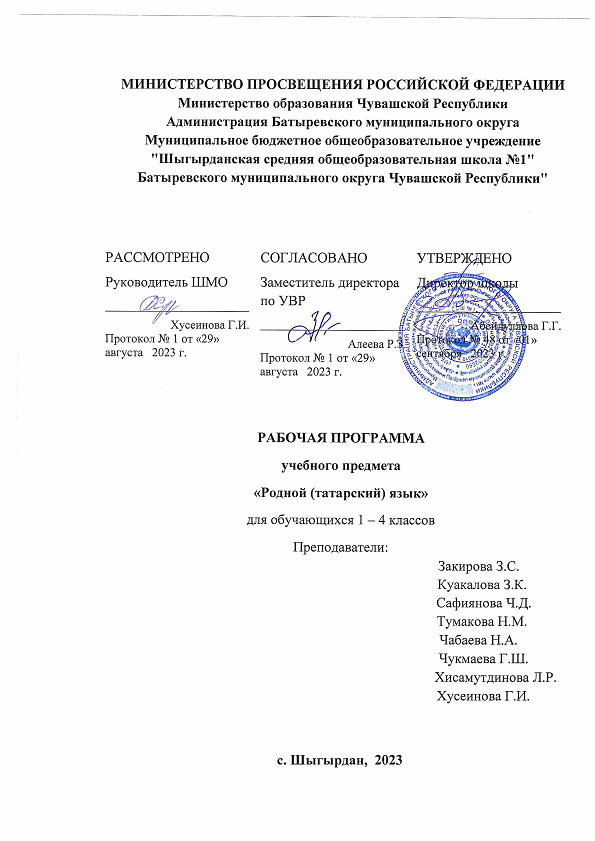 